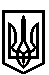 ТРОСТЯНЕЦЬКА СІЛЬСЬКА РАДАСТРИЙСЬКОГО РАЙОНУ ЛЬВІВСЬКОЇ ОБЛАСТІХ сесія VІІІ скликанняР І Ш Е Н Н Я                    2021 року                                с. Тростянець			                      ПРОЄКТПро затвердження проєкту землеустрою щодо відведення земельної ділянки у разі  зміни її цільового призначення з ведення особистого селянського господарства для розміщення та експлуатації будівель та споруд додаткових транспортнихпослуг Овсяник О.М. в с. ТростянецьРозглянувши заяву Овсяник О.М. про затвердження проекту землеустрою щодо відведення земельної ділянки у разі зміни її цільового призначення з ведення особистого селянського господарства для розміщення та експлуатації будівель та споруд додаткових транспортних послуг, яка знаходиться в селі Тростянець, враховуючи висновок постійної комісії сільської ради з питань земельних відносин, будівництва, архітектури, просторового планування, природних ресурсів та екології, відповідно до статей 12, 20, 186  Земельного Кодексу України,  пункту 34 частини першої статті 26 Закону України «Про місцеве самоврядування в Україні»,  сільська радав и р і ш и л а:   1. Затвердити проєкт землеустрою щодо відведення земельної ділянки у разі зміни її цільового призначення з «ведення особистого селянського господарства» для «розміщення та експлуатації будівель та споруд додаткових транспортних послуг» КВЦПЗ-12.08 площею 0,39 га, що належить Овсянику Олегу Михайловичу в селі Тростянець. Кадастровий номер ділянки 4623081200:12:000:0270.              2. Змінити цільове призначення земельної ділянки, площею 0,39 га в селі Тростянець, яка перебуває у власності  Овсяника Олега Михайловича з «ведення особистого селянського господарства» для «розміщення та експлуатації будівель та споруд додаткових транспортних послуг» КВЦПЗ-12.08. Кадастровий номер ділянки 4623081200:12:000:0270.   3. Контроль за виконанням рішення покласти на постійну комісію сільської ради з питань земельних відносин, будівництва, архітектури, просторового планування, природних ресурсів та екології  (голова комісії І. Соснило).Сільський голова                                                                                       Михайло ЦИХУЛЯК